Денисова Е.В.Сегодня 15 мая 2020.Всем здравствуйте и продолжаем учиться.Напоминаю, что внимательно читаем задание и четко его выполняем и ОТПРАВЛЯЕМ  работы  на этот адрес: elenadenisova.68@mail.ru    ВНИМАТЕЛЬНО читаем фамилии, кому прислать работы.	7 а классГеометрия. Читаем параграф 22 до задачи 5. Смотрим видео урок. (Всем отправлю на почту). Все задачи с видео урока фиксируем в тетради. Мне прислать фотоотчет. (Только не самой работы, т.е. тетрадь, а именно как вы смотрите видео или пишите в тетрадь, т.е., чтоб я смогла видеть вас в фотоотчете, если кому верну или кто не пришлет, то данная тема у вас будет не зачет, что значит два) 9 вк классГеометрия (повторение)В треугольнике АВС угол А равен 45°, угол В равен 60°, ВС =  . Найдите АС.Две стороны треугольника равны 7 см и 8 см, а угол между ними равен 120°. Найдите третью сторону треугольника.В треугольнике АВС  АВ=ВС, угол САВ равен 30°, АЕ – биссектриса, ВЕ = 8 см. Найдите площадь треугольника АВС.9в. Работы присылают: Гусева, Крыжко, Щербаков, Кулыгова, Фадеева, Мазнева, Сухов, Ушакова.9к. Работы присылают: Андронов, Анненков, Королев, Мигин, Аникеев, Богонин, Красненков.11а классБАЗА       (С РЕШЕНИЕМ). Работы сдают: Кахтюрин, Колганова, Конкин, Новиков.1.Задание Приведите пример трёхзначного числа, сумма цифр которого равна 20, а сумма квадратов цифр делится на 3, но не делится на 9.2. Задание Найдите трёхзначное натуральное число, большее 400, которое при делении на 6 и на 5 даёт равные ненулевые остатки и первая слева цифра которого является средним арифметическим двух других цифр. В ответе укажите какое-нибудь одно такое число.3. Задание Найдите четырёхзначное число, кратное 22, произведение цифр которого равно 24. В ответе укажите какое-нибудь одно такое число.4. Задание Найдите трёхзначное число, кратное 25, все цифры которого различны, а сумма квадратов цифр делится на 3, но не делится на 9. В ответе укажите какое-нибудь одно такое число.5. Задание Приведите пример четырёхзначного натурального числа, кратного 4, сумма цифр которого равна их произведению. В ответе укажите ровно одно такое число.6. Задание Найдите четырёхзначное натуральное число, кратное 19, сумма цифр которого на 1 больше их произведения.7. Задание Найдите наименьшее пятизначное число, кратное 55, произведение цифр которого больше 50, но меньше 75.8. Задание Найдите шестизначное натуральное число, которое записывается только цифрами 1 и 0 и делится на 24.9. Задание Найдите наименьшее трёхзначное натуральное число, которое при делении на 6 и на 11 даёт равные ненулевые остатки и у которого средняя цифра является средним арифметическим двух крайних цифр.10. Задание Сумма цифр трёхзначного натурального числа А делится на 12. Сумма цифр числа (А + 6) также делится на 12. Найдите наименьшее возможное число А.11. Задание Вычеркните в числе 123456 три цифры так, чтобы получившееся трёхзначное число делилось на 27. В ответе укажите получившееся число.12. Задание Найдите трехзначное натуральное число, большее 500, которое при делении на 4, на 5 и на 6 дает в остатке 2, и в записи которого есть только две различные цифры. В ответе укажите какое-нибудь одно такое число.13. Задание Найдите трехзначное натуральное число, большее 600, которое при делении на 4, на 5 и на 6 дает в остатке 3, и цифры которого расположены в порядке убывания слева направо. В ответе укажите какое-нибудь одно такое число.14. Задание Найдите трёхзначное число A, обладающее всеми следующими свойствами: · сумма цифр числа A делится на 8; · сумма цифр числа A + 1 делится на 8; · в числе A сумма крайних цифр кратна средней цифре.В ответе укажите какое-нибудь одно такое число.15. Задание Найдите четырёхзначное число, кратное 88, все цифры которого различны и чётны. В ответе укажите какое-нибудь одно такое число.ПРОФИЛЬ  Продолжаем работать в том же режиме.Заходим по ссылке https://astrakhan-24.ru/shows/otkrytyj_urok/6и находим в правой колонке математика 11-й класс 8 урок (решение неравенств с логарифмами, со степенями…). Решаем все с решение.      Работы присылают: Петрунова, Соколова, Балалайкина, Бровкин, Казакова, Ульянкина, Сорокина К.1.Задание Найдите наименьшее значение функции  на отрезке 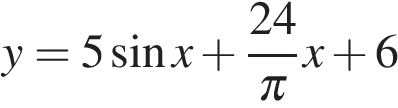 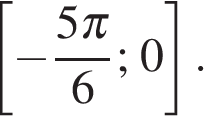 2. Задание а) Решите уравнение 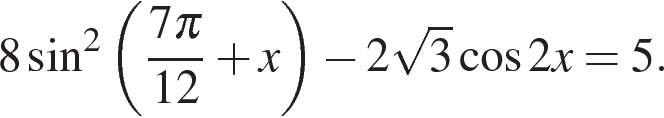 б) Укажите корни этого уравнения, принадлежащие отрезку 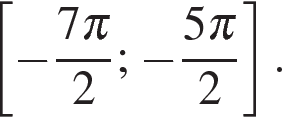 3. Задание Все рёбра правильной треугольной призмы ABCA1B1C1 имеют длину 6. Точки M и N— середины рёбер AA1 и A1C1 соответственно.а) Докажите, что прямые BM и MN перпендикулярны.б) Найдите угол между плоскостями BMN и ABB1.4. Задание Решите неравенство: 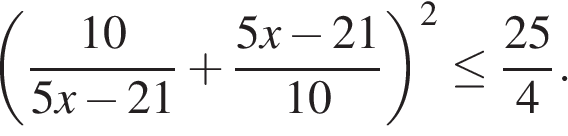 